Incident Name:SixtytwoID-NCF-000366IR Interpreter(s):Elise BowneLocal Dispatch Phone:208-983-6804Interpreted Size:20.5 acresGrowth last period:NAFlight Time:2046 PDTFlight Date:08/25/2016Interpreter(s) location:Denver, COInterpreter(s) Phone:303-517-7510GACC IR Liaison:Tim StaufferGACC IR Liaison Phone:406-529-6366National Coordinator:Melinda McGannNational Coord. Phone:208-387-5900Ordered By:Grangeville  – ID-GVCA Number:A-3Aircraft/Scanner System:149Z/PhoenixPilots/Techs:Netcher/Smith/KuenziIRIN Comments on imagery:GoodIRIN Comments on imagery:GoodWeather at time of flight:ClearFlight Objective:Map growth and heatDate and Time Imagery Received by Interpreter:08/25/2016 2115 PDTDate and Time Imagery Received by Interpreter:08/25/2016 2115 PDTType of media for final product:Shapefiles (4), KMZ, PDF maps (2), IR LogDigital files sent to:http://ftp.nifc.gov/incident_specific_data/n_rockies/2016_fires/2016_Sixtytwo/IR/20160826 and emailedType of media for final product:Shapefiles (4), KMZ, PDF maps (2), IR LogDigital files sent to:http://ftp.nifc.gov/incident_specific_data/n_rockies/2016_fires/2016_Sixtytwo/IR/20160826 and emailedDate and Time Products Delivered to Incident:08/25/2016 2200 PDTDate and Time Products Delivered to Incident:08/25/2016 2200 PDTType of media for final product:Shapefiles (4), KMZ, PDF maps (2), IR LogDigital files sent to:http://ftp.nifc.gov/incident_specific_data/n_rockies/2016_fires/2016_Sixtytwo/IR/20160826 and emailedType of media for final product:Shapefiles (4), KMZ, PDF maps (2), IR LogDigital files sent to:http://ftp.nifc.gov/incident_specific_data/n_rockies/2016_fires/2016_Sixtytwo/IR/20160826 and emailedComments /notes on tonight’s mission and this interpretation:There was a fair amount of heat detected over the Sixtytwo fire area.  The heat perimeter as mapped does not include the original lat/long of the origin of the fire reported in WFDSS.  It is very close (just outside the perimeter to the east) to the location and may just have cooled since the fire started.  It has been over 10 days since the fire was discovered.The heat appears to have slopped over the top of the knob on the south end of the fire and may be slightly down the south facing slope on the south side of the trail between the Sixtytwo Creek and Log Creek drainages in section 18.Questions/Comments – Contact Elise Bowne at 303-517-7510 IR map QR Code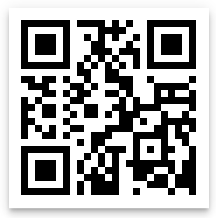 Comments /notes on tonight’s mission and this interpretation:There was a fair amount of heat detected over the Sixtytwo fire area.  The heat perimeter as mapped does not include the original lat/long of the origin of the fire reported in WFDSS.  It is very close (just outside the perimeter to the east) to the location and may just have cooled since the fire started.  It has been over 10 days since the fire was discovered.The heat appears to have slopped over the top of the knob on the south end of the fire and may be slightly down the south facing slope on the south side of the trail between the Sixtytwo Creek and Log Creek drainages in section 18.Questions/Comments – Contact Elise Bowne at 303-517-7510 IR map QR CodeComments /notes on tonight’s mission and this interpretation:There was a fair amount of heat detected over the Sixtytwo fire area.  The heat perimeter as mapped does not include the original lat/long of the origin of the fire reported in WFDSS.  It is very close (just outside the perimeter to the east) to the location and may just have cooled since the fire started.  It has been over 10 days since the fire was discovered.The heat appears to have slopped over the top of the knob on the south end of the fire and may be slightly down the south facing slope on the south side of the trail between the Sixtytwo Creek and Log Creek drainages in section 18.Questions/Comments – Contact Elise Bowne at 303-517-7510 IR map QR CodeComments /notes on tonight’s mission and this interpretation:There was a fair amount of heat detected over the Sixtytwo fire area.  The heat perimeter as mapped does not include the original lat/long of the origin of the fire reported in WFDSS.  It is very close (just outside the perimeter to the east) to the location and may just have cooled since the fire started.  It has been over 10 days since the fire was discovered.The heat appears to have slopped over the top of the knob on the south end of the fire and may be slightly down the south facing slope on the south side of the trail between the Sixtytwo Creek and Log Creek drainages in section 18.Questions/Comments – Contact Elise Bowne at 303-517-7510 IR map QR Code